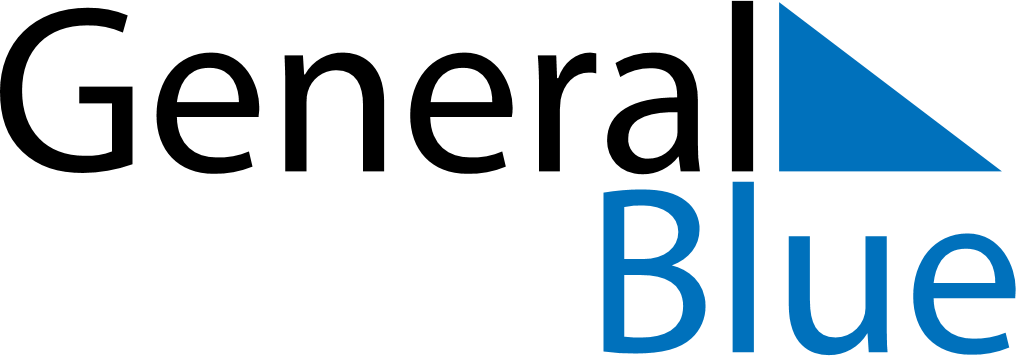 September 2024September 2024September 2024LiechtensteinLiechtensteinMondayTuesdayWednesdayThursdayFridaySaturdaySunday12345678Mariä Geburt9101112131415161718192021222324252627282930